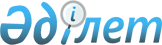 Қазақстан Республикасы Қаржы министрлігінің кейбір бұйрықтарына өзгерістер мен толықтырулар енгізу туралыҚазақстан Республикасы Премьер-Министрінің орынбасары - Қаржы министрінің 2022 жылғы 6 қазандағы № 1040 бұйрығы. Қазақстан Республикасының Әділет министрлігінде 2022 жылғы 7 қазанда № 30077 болып тіркелді
      БҰЙЫРАМЫН:
      1. "Электрондық шот-фактуралардың ақпараттық жүйесінде шот-фактураны электронды нысанда жазып беру қағидаларын және оның нысандарын бекіту туралы" Қазақстан Республикасы Премьер-Министрінің Бірінші орынбасары – Қазақстан Республикасы Қаржы министрінің 2019 жылғы 22 сәуірдегі № 370 бұйрығына (Нормативтік құқықтық актілерді мемлекеттік тіркеу тізілімінде № 18583 болып тіркелген) мынадай өзгерістер мен толықтырулар енгізілсін:
      көрсетілген бұйрықпен бекітілген, Электрондық шот-фактуралардың ақпараттық жүйесінде шот-фактураны электронды нысанда жазып беру қағидаларында:
      22-тармақтың 5) тармақшасының бірінші бөлігі мынадай редакцияда жазылсын:
      "5) "Айналым жасалған күн" деген 3-жолда Салық кодексінің 379-бабына немесе 442-баптарына сәйкес айқындалған тауарларды, жұмыстарды, көрсетілетін қызметтерді өткізу бойынша айналым жасалған күн көрсетіледі (жол міндетті түрде толтыруға жатады).";
      мынадай мазмұндағы 73-1-тармақпен толықтырылсын:
      "73-1. "Тауарлар, жұмыстар, көрсетілетін қызметтер бойынша деректер" деген G бөлімін толтыру кезінде, ТІЖ негізінде ЭШФ жазып беру кезінде ТІЖ-де және ЭШФ-да көрсетілетін тауарлар бойынша деректер бірдей болуы тиіс.";
      мынадай мазмұндағы 75-1-тармақпен толықтырылсын:
      "75-1. "Бірлескен қызметке қатысушылардың тауарлары, жұмыстары, көрсетілетін қызметтері бойынша деректер" деген Н бөлімін толтыру кезінде, ТІЖ негізінде ЭШФ жазып беру кезінде ТІЖ-де және ЭШФ-да көрсетілетін тауарлар бойынша деректер бірдей болуы тиіс.";
      2-қосымша осы бұйрыққа қосымшаға сәйкес жаңа редакцияда жазылсын.
      2. "Тауарларға арналған ілеспе жүкқұжаттарды ресімдеу жөніндегі пилоттық жобаны іске асыру және олардың құжат айналымының қағидалары мен мерзімдерін бекіту туралы" Қазақстан Республикасы Қаржы министрінің 2020 жылғы 16 қарашадағы № 1104 бұйрығына (Нормативтік құқықтық актілерді мемлекеттік тіркеу тізілімінде № 21631 болып тіркелген) мынадай өзгерістер мен толықтырулар енгізілсін:
      көрсетілген бұйрықпен бекітілген Тауарларға арналған ілеспе жүкқұжаттарды ресімдеу жөніндегі пилоттық жобаны іске асыру және олардың құжат айналымының қағидалары мен мерзімдерінде:
      3-тармақ мынадай редакцияда жазылсын:
      "3. Пилоттық жоба Қазақстан Республикасының аумағында:
      акцизделетін өнімдер, Қазақстан Республикасының аумағына тауарларды әкелу және Қазақстан Республикасының аумағынан тауарларды әкету бойынша және виртуалды қойма арқылы ЭШФ жазып беруге жататын тауарлар бойынша 2020 жылғы 31 желтоқсаннан бастап 2023 жылғы 1 сәуірге дейін;
      ДСҰ Алып қою тізбесінің тауарлары бойынша 2021 жылғы 1 қазаннан бастап 2023 жылғы 1 сәуірге дейін;
      еркін (арнайы, ерекше) экономикалық аймақтың (бұдан әрі – ЕЭА) аумағына тауарларды әкелу, ЕЭА аумағынан тауарларды әкету және ЕЭА аумағында өндірілген және өткізілетін тауарлар бойынша 2022 жылғы 1 қарашадан бастап 2023 жылғы 1 сәуірге дейін;
      сұйытылған мұнай газы бойынша 2022 жылғы 1 қарашадан бастап 2023 жылғы 1 сәуірге дейін іске асырылады.";
      4-тармақтың 1) тармақшасы мынадай редакцияда жазылсын:
      "1) мыналар:
      акциздік тауарларды өндіру және (немесе) өткізу бойынша қызметті жүзеге асыратын;
      сұйытылған мұнай газын өндіру және (немесе) өткізу бойынша қызметті жүзеге асыратын;
      ЕАЭО мүше мемлекеттердің аумағынан Қазақстан Республикасының аумағына тауарларды әкелуді жүзеге асыратын;
      Қазақстан Республикасының аумағынан ЕАЭО мүше мемлекеттердің аумағына тауарларды әкетуді жүзеге асыратын;
      ЕАЭО мүшелері болып табылмайтын мемлекеттердің аумағынан Қазақстан Республикасының аумағына акцизделетін тауарларды әкелуді жүзеге асыратын;
      ДСҰ-ның алып қою тізбесінің тауарларын және (немесе) акцизделетін тауарларды және (немесе) сұйытылған мұнай газын және (немесе) олар бойынша виртуалды қойма арқылы электрондық шот-фактуралар жазып берілетін тауарларды Қазақстан Республикасының аумағынан ЕАЭО мүше болып табылмайтын мемлекеттердің аумағына әкетуді жүзеге асыратын;
      ДСҰ-ның Алып қою тізбесінің тауарларын өткізу жөніндегі қызметті жүзеге асыратын;
      виртуалды қойма арқылы электрондық шот-фактуралар жазып берілетін тауарларды өткізу жөніндегі қызметті жүзеге асыратын;
      ЕЭА аумағына тауарларды әкелуді жүзеге асыратын;
      ЕЭА аумағынан тауарларды әкетуді жүзеге асыратын;
      ЕЭА аумағында тауарларды өткізуді жүзеге асыратын субъектілер;";
      мынадай мазмұндағы 9-1-тармақпен толықтырылсын: 
      "9-1. Тауарлардың қалдықтары жөніндегі мәліметтер қоймадағы тауар қалдықтарының іс жүзінде бар санына сәйкес келетін мөлшерде "Қалдықтар" нысаны арқылы виртуалды қойма нысандары журналына енгізілуге жатады.
      Қазақстан Республикасының аумағында өндірілген тауарлар жөніндегі мәліметтер іс жүзінде өндірілген тауардың санына сәйкес келетін мөлшерде "Өндіріс" нысаны арқылы виртуалды қойма нысандары журналына енгізілуге жатады.";
      15-тармақ мынадай редакцияда жазылсын:
      "15. ТІЖ:
      1) акцизделетін тауарларды Қазақстан Республикасының аумағында тасымалдау және (немесе) өткізу кезінде;
      2) Қазақстан Республикасының аумағында ДСҰ-ның алып қою тізбесінің тауарларын өткізу кезінде;
      3) тауарларды жеңіл автокөлікпен әкелуді қоспағанда, ЕАЭО мүше мемлекеттердің аумағынан Қазақстан Республикасының аумағына тауарларды әкелу кезінде;
      4) ДСҰ-ның алып қою тізбесінен тауарларды және (немесе) акцизделетін тауарларды, және (немесе) сұйытылған мұнай газын, және (немесе) олар бойынша виртуалды қойма арқылы электрондық шот-фактуралар жазып берілетін тауарларды Қазақстан Республикасының аумағынан ЕАЭО мүше болып табылмайтын мемлекеттердің аумағына әкету кезінде;
      5) Қазақстан Республикасының аумағынан тауарларды жеңіл автокөлікпен әкетуді қоспағанда, Қазақстан Республикасының аумағынан ЕАЭО мүше мемлекеттердің аумағына тауарларды әкету кезінде;
      6) Қазақстан Республикасының аумағында мемлекеттік меншікке айналдырылған мүлікті өткізу кезінде;
      7) виртуалды қойма арқылы электрондық шот-фактуралар жазып берілетін тауарларды Қазақстан Республикасының аумағында өткізу кезінде.
      8) ЕЭА аумағына тауарларды әкелу кезінде
      9) ЕЭА аумағынан тауарларды әкету кезінде;
      10) ЕЭА аумағында тауарларды өткізу кезінде;
      11) сұйытылған мұнай газын Қазақстан Республикасының аумағында тасымалдау және (немесе) өткізу кезінде ресімдеуге жатады.
      Осы тармақтың бірінші бөлігінің 3) және 5) тармақшаларында көзделген ерекшеліктер, құрамында алтыны бар өнімге қолданылмайды.";
      16-тармақтың 1) тармақшасы мынадай редакцияда жазылсын:
      "1) сату орны арқылы жүзеге асырылатын бөлшек сауда кезінде, мынадай жағдайларда:
      тауарларды өткізу кезінде есеп айырысулар:
      сатып алушыға бақылау-касса машинасының чегін ұсына отырып, қолма-қол ақшамен және (немесе) көрсетілетін қызметтерге ақы төлеу терминалдар арқылы;
      төлем карточкаларын пайдаланып, төлемдерді жүзеге асыруға арналған жабдықты (құрылғыны) қолдана отырып жүзеге асырылған кезде;
      жеке тұлғаларға тауарларды өткізу кезінде есеп айырысулар электрондық ақшамен немесе электрондық төлем құралдарын пайдалана отырып жүзеге асырылған кезде;";
      мынадай мазмұндағы 20-1-тармақпен толықтырылсын:
      "20-1. Салық төлеушілердің сыртқы есепке алу жүйелерінің ЭШФ АЖ "Виртуалды қойма" модулімен интеграциялық өзара іс-қимылы сыртқы есепке алу жүйелеріне ЭШФ АЖ-да Web-қосымшадағы бизнес-процестерде көзделген барлық операцияларды ЭШФ АЖ-ны ЭШФ АЖ қатысушыларының есепке алу жүйелерімен интеграциялау арқылы орындауға мүмкіндік беретін API-тетіктер арқылы жүзеге асырылады.
      Cалық төлеушілердің таңдауы бойынша сыртқы есепке алу жүйелері электрондық құжаттармен алмасу сервисімен өзара іс-қимыл жасаған жағдайда, мұндай сервистің ЭШФ АЖ "Виртуалды қойма" модулімен интеграциялық өзара іс-қимылы да, сондай-ақ осы сервиске ЭШФ АЖ-мен интеграциялау жолымен Web-қосымшадағы бизнес-процестермен көзделген барлық операцияларды ЭШФ АЖ-да орындауға мүмкіндік беретін API-тетіктері арқылы жүзеге асырылады.";
      23-тармақтың 3) тармақшасының жетінші абзацы мынадай редакцияда жазылсын:
      "Осы тармақтың ережесі шегі ЕАЭО кедендік шекарасының участкілеріне толық немесе ішінара сәйкес келетін ЕЭА аумағындағы тауарларды өткізуге қолданылмайды;";
      85-тармақ мынадай редакцияда жазылсын:
      "85. Осы Қағидалардың 83-тармағында көрсетілген мүлік "Қалдықтар" нысаны арқылы виртуалды қойма нысандары журналына енгізілуге жатады.".
      3. Қазақстан Республикасы Қаржы министрлігінің Мемлекеттік кірістер комитеті Қазақстан Республикасының заңнамасында белгіленген тәртіппен:
      1) осы бұйрықтың Қазақстан Республикасының Әділет министрлігінде мемлекеттік тіркелуін;
      2) осы бұйрықтың Қазақстан Республикасы Қаржы министрлігінің интернет-ресурсында орналастырылуын;
      3) осы бұйрық Қазақстан Республикасының Әділет министрлігінде мемлекеттік тіркелгеннен кейін он жұмыс күні ішінде осы тармақтың 1) және 2) тармақшаларында көзделген іс-шаралардың орындалуы туралы мәліметтерді Қазақстан Республикасы Қаржы министрлігінің Заң қызметі департаментіне ұсынылуын қамтамасыз етсін.
      4. Осы бұйрық алғашқы ресми жарияланған күнінен кейін күнтізбелік он күн өткен соң қолданысқа енгізіледі.
      "КЕЛІСІМДІ"
      Қазақстан Республикасының
      Индустрия және инфрақұрылымдық
      даму министірлігі
      "КЕЛІСІМДІ"
      Қазақстан Республикасының
      Энергетика министірлігі ШОТ-ФАКТУРА
      Кестенің жалғасы
      Кестенің жалғасы
      Кестенің жалғасы
      Ескертпе: аббревиатураны ашып жазу:
      ЕАЭО СЭҚ ТН – Еуразиялық экономикалық одақтың сыртқы экономикалық қызметінің тауар номенклатурасы;
      ЖСН/БСН – жеке сәйкестендіру нөмірі немесе бизнес–сәйкестендіру нөмірі;
      ҚҚС – қосылған құн салығы;
      ӨБК – өнімді бөлу туралы келісім;
      р/с – реттік саны
      Т.А.Ә. – тегі, аты, әксінің аты (болған жағдайда);
      ЭЦҚ – электрондық цифрлық қол қою.
					© 2012. Қазақстан Республикасы Әділет министрлігінің «Қазақстан Республикасының Заңнама және құқықтық ақпарат институты» ШЖҚ РМК
				
      Қазақстан РеспубликасыПремьер-Министрінің орынбасары- Қаржы министрі

Е. Жамаубаев
Қазақстан Республикасы
Премьер-Министрінің
орынбасары -
Қаржы министрінің
2022 жылғы 6 қазандағы
№ 1040 бұйрығына
қосымша
Қазақстан Республикасы
Премьер-Министрінің Бірінші
Орынбасары – Қазақстан
Республикасы Қаржы
министрінің
2019 жылғы "22" сәуірдегі
№ 370 бұйрығына
2-қосымша
нысан
А бөлім. Жалпы бөлім
А бөлім. Жалпы бөлім
Тіркеу нөмірі
1.1 Есептік жүйе нөмірі
Жазып берілген күн 2.1 Жазып берілген күн қағаз түріндегі тасушыда
Айналым жасау күні
Түзетілген 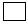  4.1 Жазып берілген күн
Есептік жүйе нөмірі 4.3 Тіркеу нөмірі
5. Қосымша 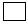  5.1 Жазып берілген күн
5.2 Есептік жүйе нөмірі 5.3 Тіркеу нөмірі
В бөлім. Жеткізушінің деректемелері
В бөлім. Жеткізушінің деректемелері
6. ЖСН/БСН 6.0 Заңды тұлғаның құрылымдық бөлімшелерінің БСН
6.1 Қайта ұйымдастырылған тұлғаның ЖСН/БСН
10. жеткізушінің санаты: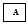  комитент 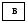  комиссионер 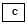  экспедитор v 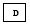  лизинг беруші 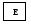  ӨБК қатысушы 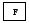  бірлескен қызмет туралы шарттың қатысушысы 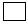  10.1 саны 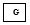  экспорттаушы 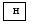  халықаралық тасымалдаушы 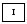  сенім білдірілген адам
7. Жеткізуші 7.1 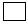  Қатысу үлесі
10. жеткізушінің санаты: комитент  комиссионер  экспедитор v  лизинг беруші  ӨБК қатысушы  бірлескен қызмет туралы шарттың қатысушысы  10.1 саны  экспорттаушы  халықаралық тасымалдаушы  сенім білдірілген адам
8. Орналасқан орнының мекенжайы
10. жеткізушінің санаты: комитент  комиссионер  экспедитор v  лизинг беруші  ӨБК қатысушы  бірлескен қызмет туралы шарттың қатысушысы  10.1 саны  экспорттаушы  халықаралық тасымалдаушы  сенім білдірілген адам
9. ҚҚС төлеушінің куәлігі:
10. жеткізушінің санаты: комитент  комиссионер  экспедитор v  лизинг беруші  ӨБК қатысушы  бірлескен қызмет туралы шарттың қатысушысы  10.1 саны  экспорттаушы  халықаралық тасымалдаушы  сенім білдірілген адам
9.1 сериясы 9.2 нөмірі
9.3 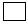  резидент емес заңды тұлғалардың құрылымдық бөлімшелері
10. жеткізушінің санаты: комитент  комиссионер  экспедитор v  лизинг беруші  ӨБК қатысушы  бірлескен қызмет туралы шарттың қатысушысы  10.1 саны  экспорттаушы  халықаралық тасымалдаушы  сенім білдірілген адам
11. Қосымша мәліметтер
11. Қосымша мәліметтер
В1 бөлім. Жеткізушінің банктік деректемелері
В1 бөлім. Жеткізушінің банктік деректемелері
12. Кбе
13. ЖСК
14. БСК
15. Банктің атауы
С бөлім. Алушының деректемелері
С бөлім. Алушының деректемелері
16. ЖСН/БСН
16.0 Заңды тұлғаның құрылымдық бөлімшелерінің БСН
16.1 Қайта ұйымдастырылған тұлғаның ЖСН/БСН
20. алушының санаты: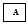  комитент 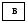  комиссионер 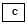  лизинг алушы v 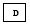  бірлескен қызмет туралы шарттың қатысушысы 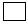  20.1 саны 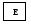  мемлекеттік мекеме 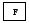  резидент емес 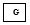  ӨБК қатысушы немесе ӨБК шеңберінде жасалған мәміле 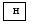  сенім білдірілген адам 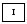 бөлшек сауда 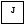 жеке тұлға
17. Алушы 17.1 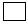  Қатысу үлесі
20. алушының санаты: комитент  комиссионер  лизинг алушы v  бірлескен қызмет туралы шарттың қатысушысы  20.1 саны  мемлекеттік мекеме  резидент емес  ӨБК қатысушы немесе ӨБК шеңберінде жасалған мәміле  сенім білдірілген адам бөлшек сауда жеке тұлға
18. Орналасқан орнының мекенжайы
20. алушының санаты: комитент  комиссионер  лизинг алушы v  бірлескен қызмет туралы шарттың қатысушысы  20.1 саны  мемлекеттік мекеме  резидент емес  ӨБК қатысушы немесе ӨБК шеңберінде жасалған мәміле  сенім білдірілген адам бөлшек сауда жеке тұлға
18.1 Ел коды 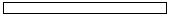 
20. алушының санаты: комитент  комиссионер  лизинг алушы v  бірлескен қызмет туралы шарттың қатысушысы  20.1 саны  мемлекеттік мекеме  резидент емес  ӨБК қатысушы немесе ӨБК шеңберінде жасалған мәміле  сенім білдірілген адам бөлшек сауда жеке тұлға
(КО Комиссиясының 20.09.2010 жылғы № 378 Шешіміне сәйкес 2 әріптік коды)
20. алушының санаты: комитент  комиссионер  лизинг алушы v  бірлескен қызмет туралы шарттың қатысушысы  20.1 саны  мемлекеттік мекеме  резидент емес  ӨБК қатысушы немесе ӨБК шеңберінде жасалған мәміле  сенім білдірілген адам бөлшек сауда жеке тұлға
19. Қосымаша мәліметтер
20. алушының санаты: комитент  комиссионер  лизинг алушы v  бірлескен қызмет туралы шарттың қатысушысы  20.1 саны  мемлекеттік мекеме  резидент емес  ӨБК қатысушы немесе ӨБК шеңберінде жасалған мәміле  сенім білдірілген адам бөлшек сауда жеке тұлға
С1 бөлім. Мемлекеттік мекеменің деректемелері
С1 бөлім. Мемлекеттік мекеменің деректемелері
21. ЖСК
23. Төлемнің мақсаты
22. Тауарлардың, жұмыстардың, көрсетілетін қызметтердің коды
24. БСК KKMFKZ2A
D бөлім. Жүкті жіберушінің және жүкті алушының деректемелері
D бөлім. Жүкті жіберушінің және жүкті алушының деректемелері
25. Жүкті жөнелтуші
26. Жүкті алушы
25.1 ЖСН/БСН
26.1 ЖСН/БСН
25.2 Атауы
26.2 Атауы
25.3 Жөнелту мекенжайы
26.3 Жеткізу мекенжайы
25.3 Жөнелту мекенжайы
26.4 Ел коды 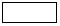 
(КО Комиссиясының 20.09.2010 жылғы № 378 Шешіміне сәйкес 2 әріптік коды)
Е бөлім. Шарт (келісімшарт)
Е бөлім. Шарт (келісімшарт)
27.1 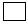  Тауарларды, жұмыстарды, қызметтерді жеткізуге шарт (келісімшарт)
30. Тауарларды жеткізу сенімхат бойынша жүзеге асырылды
27.2 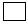  Тауарларды, жұмыстарды, қызметтерді жеткізуге шартсыз (келісімшартсыз)
30. Тауарларды жеткізу сенімхат бойынша жүзеге асырылды
27.3 нөмірі
30.1 нөмірі
27.4 күні
30.2 күні
28. Шарт бойынша төлем талаптары
31. Межелі пункті
29. Жөнелту тәсілі 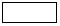 
(к/қ таңдау: автожол, т/ж; ауе; су; трубопровод и т.д.)
31.1 Жеткізу шарттары 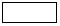 
(КО Комиссиясының 20.09.2010 жылғы № 378 Шешіміне сәйкес 3 әріптік коды)
F бөлім. Тауарларды, жұмыстарды, көрсетілетін қызметтерді жеткізуді растайтын құжаттардың деректемелері
F бөлім. Тауарларды, жұмыстарды, көрсетілетін қызметтерді жеткізуді растайтын құжаттардың деректемелері
32. Тауарларды, жұмыстарды, көрсетілетін қызметтерді жеткізуді растайтын құжат
32.1 нөмірі
32. Тауарларды, жұмыстарды, көрсетілетін қызметтерді жеткізуді растайтын құжат
32.2 күні
G бөлім. Тауарлар, жұмыстар, көрсетілетін қызметтер бойынша деректер
G бөлім. Тауарлар, жұмыстар, көрсетілетін қызметтер бойынша деректер
33. 33.1 валюта коды 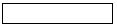  33.2 валюта бағамы 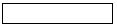 
33. 33.1 валюта коды  33.2 валюта бағамы 
№ р/с
Тауардың, жұмыстардың, көрсетілетін қызметтердің шығу тегінің белгілері
Тауарлардың, жұмыстардың, көрсетілетін қызметтердің атауы
Тауарларға Декларациясына немесе тауарларды әкелу және жанама салықтардың төленгені туралы өтінішке сәйкес тауарлардың атауы
Тауар коды (ЕАЭО СЭҚ ТН)
Өлшем бірлігі
Саны (көлемі)
Жанама салықтарсыз тауарлардың, жұмыстардың, көрсетілетін қызметтердің бір бірлігі үшін бағасы (тариф)
Жанама салықтарсыз тауарлардың, жұмыстардың, көрсетілетін қызметтердің құны
Акциз
Акциз
№ р/с
Тауардың, жұмыстардың, көрсетілетін қызметтердің шығу тегінің белгілері
Тауарлардың, жұмыстардың, көрсетілетін қызметтердің атауы
Тауарларға Декларациясына немесе тауарларды әкелу және жанама салықтардың төленгені туралы өтінішке сәйкес тауарлардың атауы
Тауар коды (ЕАЭО СЭҚ ТН)
Өлшем бірлігі
Саны (көлемі)
Жанама салықтарсыз тауарлардың, жұмыстардың, көрсетілетін қызметтердің бір бірлігі үшін бағасы (тариф)
Жанама салықтарсыз тауарлардың, жұмыстардың, көрсетілетін қызметтердің құны
Мөлшерлемесі
Сомасы
1
2
3
3/1
4
5
6
7
8
9
10
Есеп бойынша барлығы:
Есеп бойынша барлығы:
Есеп бойынша барлығы:
Есеп бойынша барлығы:
H бөлім. Бірлескен қызметке қатысушылардың тауарлары, жұмыстары, көрсетілетін қызметтері бойынша деректері
H бөлім. Бірлескен қызметке қатысушылардың тауарлары, жұмыстары, көрсетілетін қызметтері бойынша деректері
H бөлім. Бірлескен қызметке қатысушылардың тауарлары, жұмыстары, көрсетілетін қызметтері бойынша деректері
H бөлім. Бірлескен қызметке қатысушылардың тауарлары, жұмыстары, көрсетілетін қызметтері бойынша деректері
H бөлім. Бірлескен қызметке қатысушылардың тауарлары, жұмыстары, көрсетілетін қызметтері бойынша деректері
H бөлім. Бірлескен қызметке қатысушылардың тауарлары, жұмыстары, көрсетілетін қызметтері бойынша деректері
H бөлім. Бірлескен қызметке қатысушылардың тауарлары, жұмыстары, көрсетілетін қызметтері бойынша деректері
H бөлім. Бірлескен қызметке қатысушылардың тауарлары, жұмыстары, көрсетілетін қызметтері бойынша деректері
H бөлім. Бірлескен қызметке қатысушылардың тауарлары, жұмыстары, көрсетілетін қызметтері бойынша деректері
H бөлім. Бірлескен қызметке қатысушылардың тауарлары, жұмыстары, көрсетілетін қызметтері бойынша деректері
H бөлім. Бірлескен қызметке қатысушылардың тауарлары, жұмыстары, көрсетілетін қызметтері бойынша деректері
34. 34.1 Бірлескен қызметке қатысушының ЖСН/БСН 34.2 Қайта ұйымдастырылған тұлғаның ЖСН/БСН
34. 34.1 Бірлескен қызметке қатысушының ЖСН/БСН 34.2 Қайта ұйымдастырылған тұлғаның ЖСН/БСН
34. 34.1 Бірлескен қызметке қатысушының ЖСН/БСН 34.2 Қайта ұйымдастырылған тұлғаның ЖСН/БСН
34. 34.1 Бірлескен қызметке қатысушының ЖСН/БСН 34.2 Қайта ұйымдастырылған тұлғаның ЖСН/БСН
34. 34.1 Бірлескен қызметке қатысушының ЖСН/БСН 34.2 Қайта ұйымдастырылған тұлғаның ЖСН/БСН
34. 34.1 Бірлескен қызметке қатысушының ЖСН/БСН 34.2 Қайта ұйымдастырылған тұлғаның ЖСН/БСН
34. 34.1 Бірлескен қызметке қатысушының ЖСН/БСН 34.2 Қайта ұйымдастырылған тұлғаның ЖСН/БСН
34. 34.1 Бірлескен қызметке қатысушының ЖСН/БСН 34.2 Қайта ұйымдастырылған тұлғаның ЖСН/БСН
34. 34.1 Бірлескен қызметке қатысушының ЖСН/БСН 34.2 Қайта ұйымдастырылған тұлғаның ЖСН/БСН
34. 34.1 Бірлескен қызметке қатысушының ЖСН/БСН 34.2 Қайта ұйымдастырылған тұлғаның ЖСН/БСН
34. 34.1 Бірлескен қызметке қатысушының ЖСН/БСН 34.2 Қайта ұйымдастырылған тұлғаның ЖСН/БСН
№ р/с
Тауардың, жұмыстардың, көрсетілетін қызметтердің шығу тегінің белгілері
Тауарлардың, жұмыстардың, көрсетілетін қызметтердің атауы
Тауарларға Декларациясына немесе тауарларды әкелу және жанама салықтардың төленгені туралы өтінішке сәйкес тауарлардың атауы
Тауар коды (ЕАЭО СЭҚ ТН)
Өлшем бірлігі
Саны (көлемі)
Жанама салықтарсыз тауарлардың, жұмыстардың, көрсетілетін қызметтердің бір бірлігі үшін бағасы (тариф)
Жанама салықтарсыз тауарлардың, жұмыстардың, көрсетілетін қызметтердің құны
Акциз
Акциз
№ р/с
Тауардың, жұмыстардың, көрсетілетін қызметтердің шығу тегінің белгілері
Тауарлардың, жұмыстардың, көрсетілетін қызметтердің атауы
Тауарларға Декларациясына немесе тауарларды әкелу және жанама салықтардың төленгені туралы өтінішке сәйкес тауарлардың атауы
Тауар коды (ЕАЭО СЭҚ ТН)
Өлшем бірлігі
Саны (көлемі)
Жанама салықтарсыз тауарлардың, жұмыстардың, көрсетілетін қызметтердің бір бірлігі үшін бағасы (тариф)
Жанама салықтарсыз тауарлардың, жұмыстардың, көрсетілетін қызметтердің құны
Мөлшерлемесі
Сомасы
1
2
3
3/1
4
5
6
7
8
9
10
Есеп бойынша барлығы:
Есеп бойынша барлығы:
Есеп бойынша барлығы:
Есеп бойынша барлығы:
Өткізу бойынша айналым мөлшері
НДС
НДС
Жанама салықтарды есепке алғандағы тауарлардың, жұмыстардың, көрсетілетін қызметтердің құны
Тауарлар-ға арналған деклара-цияның, тауарлар-ды әкелу және жанама салықтардың төленгені туралы өтініш, тауарлар-ға ілеспе жүкқұжат №, ТС-1 немесе ТС-KZ
Тауарларға арналған декларациядан немесе тауарларды әкелу және жанама салықтардың төленгені туралы өтініштен тауар позициясының нөмірі
Тауарлар индентификатор, жұмыстар бойынша, көрсетілетін қызметтер
Қосымша деректер
Өткізу бойынша айналым мөлшері
Мөлшерлемесі
Сомасы
Жанама салықтарды есепке алғандағы тауарлардың, жұмыстардың, көрсетілетін қызметтердің құны
Тауарлар-ға арналған деклара-цияның, тауарлар-ды әкелу және жанама салықтардың төленгені туралы өтініш, тауарлар-ға ілеспе жүкқұжат №, ТС-1 немесе ТС-KZ
Тауарларға арналған декларациядан немесе тауарларды әкелу және жанама салықтардың төленгені туралы өтініштен тауар позициясының нөмірі
Тауарлар индентификатор, жұмыстар бойынша, көрсетілетін қызметтер
Қосымша деректер
11
12
13
14
15
16
17
18
H бөлім. Бірлескен қызметке қатысушылардың тауарлары, жұмыстары, көрсетілетін қызметтері бойынша деректері
H бөлім. Бірлескен қызметке қатысушылардың тауарлары, жұмыстары, көрсетілетін қызметтері бойынша деректері
H бөлім. Бірлескен қызметке қатысушылардың тауарлары, жұмыстары, көрсетілетін қызметтері бойынша деректері
H бөлім. Бірлескен қызметке қатысушылардың тауарлары, жұмыстары, көрсетілетін қызметтері бойынша деректері
H бөлім. Бірлескен қызметке қатысушылардың тауарлары, жұмыстары, көрсетілетін қызметтері бойынша деректері
H бөлім. Бірлескен қызметке қатысушылардың тауарлары, жұмыстары, көрсетілетін қызметтері бойынша деректері
H бөлім. Бірлескен қызметке қатысушылардың тауарлары, жұмыстары, көрсетілетін қызметтері бойынша деректері
H бөлім. Бірлескен қызметке қатысушылардың тауарлары, жұмыстары, көрсетілетін қызметтері бойынша деректері
34. 34.1 Бірлескен қызметке қатысушының ЖСН/БСН 34.2 Қайта ұйымдастырылған тұлғаның ЖСН/БСН
34. 34.1 Бірлескен қызметке қатысушының ЖСН/БСН 34.2 Қайта ұйымдастырылған тұлғаның ЖСН/БСН
34. 34.1 Бірлескен қызметке қатысушының ЖСН/БСН 34.2 Қайта ұйымдастырылған тұлғаның ЖСН/БСН
34. 34.1 Бірлескен қызметке қатысушының ЖСН/БСН 34.2 Қайта ұйымдастырылған тұлғаның ЖСН/БСН
34. 34.1 Бірлескен қызметке қатысушының ЖСН/БСН 34.2 Қайта ұйымдастырылған тұлғаның ЖСН/БСН
34. 34.1 Бірлескен қызметке қатысушының ЖСН/БСН 34.2 Қайта ұйымдастырылған тұлғаның ЖСН/БСН
34. 34.1 Бірлескен қызметке қатысушының ЖСН/БСН 34.2 Қайта ұйымдастырылған тұлғаның ЖСН/БСН
34. 34.1 Бірлескен қызметке қатысушының ЖСН/БСН 34.2 Қайта ұйымдастырылған тұлғаның ЖСН/БСН
Өткізу бойынша айналым мөлшері
НДС
НДС
Жанама салықтарды есепке алғандағы тауарлардың, жұмыстардың, көрсетілетін қызметтердің құны
Тауарлар-ға арналған деклара-цияның, тауарлар-ды әкелу және жанама салықтардың төленгені туралы өтініш, тауарлар-ға ілеспе жүкқұжат №, ТС-1 немесе ТС-KZ
Тауарларға арналған декларациядан немесе тауарларды әкелу және жанама салықтардың төленгені туралы өтініштен тауар позициясының нөмірі
Тауарлар индентификатор, жұмыстар бойынша, көрсетілетін қызметтер
Қосымша деректер
Өткізу бойынша айналым мөлшері
Мөлшерлемесі
Сомасы
Жанама салықтарды есепке алғандағы тауарлардың, жұмыстардың, көрсетілетін қызметтердің құны
Тауарлар-ға арналған деклара-цияның, тауарлар-ды әкелу және жанама салықтардың төленгені туралы өтініш, тауарлар-ға ілеспе жүкқұжат №, ТС-1 немесе ТС-KZ
Тауарларға арналған декларациядан немесе тауарларды әкелу және жанама салықтардың төленгені туралы өтініштен тауар позициясының нөмірі
Тауарлар индентификатор, жұмыстар бойынша, көрсетілетін қызметтер
Қосымша деректер
11
12
13
14
15
16
17
18
I бөлім. Жеткізуші өкілінің (оператордың) деректемелері
I бөлім. Жеткізуші өкілінің (оператордың) деректемелері
35. БСН
37. Орналасқан орнының мекенжайы
36. Сенімді
38. Құжат 38.1 нөмірі
36. Сенімді
38.2 күні
J бөлім. Алушы өкілінің (оператордың) деректемелері
J бөлім. Алушы өкілінің (оператордың) деректемелері
39. БСН
41. Орналасқан орнының мекенжайы
40. Сенімді
42. Құжат 42.1 нөмірі
40. Сенімді
42.2 күні
K бөлім. Қосымша мәліметтер
K бөлім. Қосымша мәліметтер
43. Қосымша мәліметтер
43. Қосымша мәліметтер
L бөлім. ЭЦҚ бойынша мәліметтер
L бөлім. ЭЦҚ бойынша мәліметтер
44. Заңды тұлғаның (заңды тұлғаның құрылымдық бөлімшесінің) немесе дара кәсіпкер не жеке практикамен айналысатын адамның ЭЦҚ
44. Заңды тұлғаның (заңды тұлғаның құрылымдық бөлімшесінің) немесе дара кәсіпкер не жеке практикамен айналысатын адамның ЭЦҚ
45. Шот-фактураға қол қоюға уәкілетті адамның ЭЦҚ
45. Шот-фактураға қол қоюға уәкілетті адамның ЭЦҚ
46. ЭШФ жазып беретін адамның Т.А.Ә. (болған жағдайда)
46. ЭШФ жазып беретін адамның Т.А.Ә. (болған жағдайда)